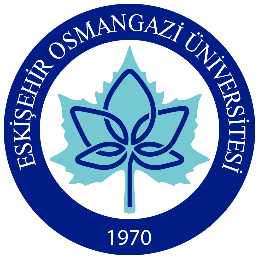 ESKİŞEHİR OSMANGAZİ ÜNİVERSİTESİEĞİTİM BİLİMLERİ ENSTİTÜSÜ……………….. ANA BİLİM DALI……………….. BİLİM DALIDÖNEM PROJESİ ÖNERİSİNİN BAŞLIĞI DÖNEM PROJESİ ÖNERİSİNİN BAŞLIĞI DÖNEM PROJESİ ÖNERİSİNİN BAŞLIĞI  DÖNEM PROJESİ ÖNERİSİNİN BAŞLIĞIDönem Projesi Önerisinin YAZARITezsiz Yüksek Lisans Dönem Projesi ÖnerisiDanışman: Unvanı Adı SOYADIŞehir, Yılİçindekilerİçindekiler	1BİRİNCİ BÖLÜM	11. Giriş	21.1. Problem Durumu	21.2. Araştırmanın Amacı	21.3. Araştırmanın Önemi	2İKİNCİ BÖLÜM	42. Alanyazın	42.1. Örgüt Kuramı	42.1.1. X kuramı	42.1.2. Y kuramı	42.1.3. Z kuramı	4ÜÇÜNCÜ BÖLÜM	63. Yöntem	63.1. Araştırma Deseni	6KAYNAKÇA	7EKLER	8BİRİNCİ BÖLÜM1. GirişBu kısımda dönem projesi önerisine kısa bir giriş yapılmalıdır. Bu kısımda dönem projesi önerisine kısa bir giriş yapılmalıdır. Bu kısımda dönem projesi önerisine kısa bir giriş yapılmalıdır. Bu kısımda dönem projesi önerisine kısa bir giriş yapılmalıdır. 1.1. Problem DurumuBu kısımda araştırmanın problemi genelden özele (araştırmanın kuramsal temeli, araştırma konusunun geri planı, araştırmanın değindiği bağlam ve problem ifadesi vb.) ele alınmalıdır. Bu bölüm mümkün olduğunca kısa tutulmalı, ayrıntılara ilgili alanyazın bölümünde girilmelidir. Bu kısımda dönem projesinde araştırılması planlanan konuyla ilgili problem durum açıklanmalıdır. Bu kısımda dönem projesinde araştırılması planlanan konuyla ilgili problem durum açıklanmalıdır. Bu kısımda dönem projesinde araştırılması planlanan konuyla ilgili problem durum açıklanmalıdır. Bu kısımda dönem projesinde araştırılması planlanan konuyla ilgili problem durum açıklanmalıdır. Bu kısımda dönem projesinde araştırılması planlanan konuyla ilgili problem durum açıklanmalıdır. 1.2. Araştırmanın AmacıBu kısımda araştırmanın amaç ve/veya amaçlarına yer verilecektir. Bu kısımda araştırmanın amacı açıklanmalıdır. Bu kısımda araştırmanın amacı açıklanmalıdır. Bu kısımda araştırmanın amacı açıklanmalıdır. Bu kısımda araştırmanın amacı açıklanmalıdır. Bu kısımda araştırmanın amacı açıklanmalıdır. Bu kısımda araştırmanın amacı açıklanmalıdır. Bu kısımda araştırmanın amacı açıklanmalıdır. Bu kısımda araştırmanın amacı açıklanmalıdır. Bu kısımda araştırmanın amacı açıklanmalıdır. Bu kısımda araştırmanın amacı açıklanmalıdır. 1.3. Araştırmanın ÖnemiBu kısımda alanyazın taramasına dayalı olarak araştırmanın önemi belirtilecektir. Bu konunun neden proje konusu olarak seçildiği üzerinde durulur. Yapılacak araştırmanın ilgili alana katkısı açıklanır.Bu kısımda araştırmanın önemi açıklanmalıdır. Bu kısımda araştırmanın önemi açıklanmalıdır. Bu kısımda araştırmanın önemi açıklanmalıdır. Bu kısımda araştırmanın önemi açıklanmalıdır. Bu kısımda araştırmanın önemi açıklanmalıdır. Bu kısımda araştırmanın önemi açıklanmalıdır. Bu kısımda araştırmanın önemi açıklanmalıdır. Bu kısımda araştırmanın önemi açıklanmalıdır. Bu kısımda araştırmanın önemi açıklanmalıdır. NOT: GİRİŞ KISMINDA KULLANILACAK BAŞLIKLAR KONUNUN ÖZELLİĞİNE GÖRE FARKLILAŞTIRILIP ÇEŞİTLENDİRİLEBİLİR. AYRICA PROJE ÖNERİSİNİ YAZARKEN BU NOT KISMINI SİLİNİZ.İKİNCİ BÖLÜM2. AlanyazınBu kısımda ikinci bölüme kısa bir giriş yapılmalıdır. Bu kısımda ikinci bölüme kısa bir giriş yapılmalıdır. Bu kısımda ikinci bölüme kısa bir giriş yapılmalıdır. Bu kısımda ikinci bölüme kısa bir giriş yapılmalıdır. Bu kısımda ikinci bölüme kısa bir giriş yapılmalıdır.  2.1. Örgüt KuramıBu kısımda alanyazınla ilgili bilgiler sunulmalıdır. Araştırmada ele alınan konu, ilgili alanyazın ile desteklenmeli ve diğer araştırmalarla ilişkiler kurulmalıdır. Araştırmayla ilgili çalışmalara bu bölümde yer verilmelidir. Projeyi yazarken Türk Dil Kurumunun Yazım Kılavuzu esas alınmalı; dil bilgisi kuralları, akıcılık, tutarlılık, bütünlük vb. hususların doğru şekilde kullanılmasına özen gösterilmeli, anlatım bozuklukları, yazım ve noktalama yanlışları yapılmamalıdır.2.1.1. X kuramı  Bu kısımda alanyazınla ilgili bilgiler sunulmalıdır. Araştırmada ele alınan konu, ilgili alanyazın ile desteklenmeli ve diğer araştırmalarla ilişkiler kurulmalıdır. Araştırmayla ilgili çalışmalara bu bölümde yer verilmelidir. Projeyi yazarken Türk Dil Kurumunun Yazım Kılavuzu esas alınmalı; dil bilgisi kuralları, akıcılık, tutarlılık, bütünlük vb. hususların doğru şekilde kullanılmasına özen gösterilmeli, anlatım bozuklukları, yazım ve noktalama yanlışları yapılmamalıdır.2.1.2. Y kuramıBu kısımda alanyazınla ilgili bilgiler sunulmalıdır. Araştırmada ele alınan konu, ilgili alanyazın ile desteklenmeli ve diğer araştırmalarla ilişkiler kurulmalıdır. Araştırmayla ilgili çalışmalara bu bölümde yer verilmelidir. Projeyi yazarken Türk Dil Kurumunun Yazım Kılavuzu esas alınmalı; dil bilgisi kuralları, akıcılık, tutarlılık, bütünlük vb. hususların doğru şekilde kullanılmasına özen gösterilmeli, anlatım bozuklukları, yazım ve noktalama yanlışları yapılmamalıdır.2.1.3. Z kuramıBu kısımda alanyazınla ilgili bilgiler sunulmalıdır. Araştırmada ele alınan konu, ilgili alanyazın ile desteklenmeli ve diğer araştırmalarla ilişkiler kurulmalıdır. Araştırmayla ilgili çalışmalara bu bölümde yer verilmelidir. Projeyi yazarken Türk Dil Kurumunun Yazım Kılavuzu esas alınmalı; dil bilgisi kuralları, akıcılık, tutarlılık, bütünlük vb. hususların doğru şekilde kullanılmasına özen gösterilmeli, anlatım bozuklukları, yazım ve noktalama yanlışları yapılmamalıdır.NOT: İKİNCİ BÖLÜMDE VERİLEN 2.1. BAŞLIĞI ÖRNEK BİR BAŞLIK OLUP BAĞLAYICILIĞI YOKTUR. PROJENİN KONUSUNA VE İÇERİĞİNE GÖRE BAŞLIK DEĞİŞTİRİLMELİ VE YENİ BAŞLIKLAR EKLENMELİDİR. AYRICA PROJE ÖNERSİNİ YAZARKEN BU NOT KISMINI SİLİNİZ.ÜÇÜNCÜ BÖLÜM3. YöntemBu kısımda üçüncü bölüme kısa bir giriş yapılmalıdır. Bu kısımda üçüncü bölüme kısa bir giriş yapılmalıdır. Bu kısımda üçüncü bölüme kısa bir giriş yapılmalıdır. Bu kısımda üçüncü bölüme kısa bir giriş yapılmalıdır. Bu kısımda üçüncü bölüme kısa bir giriş yapılmalıdır.3.1. Araştırma DeseniAraştırma deseni nicel, nitel, karma, alanyazın taraması, derleme ve diğer araştırma türlerine göre açıklanmalı ve araştırma deseni ile ilgili bilginin elde edildiği kaynak(lar) mutlaka atıf olarak belirtilmelidir. Bu kısımda kullanılması planlanan araştırma deseni açıklanmalıdır. Bu kısımda kullanılması planlanan araştırma deseni açıklanmalıdır. Bu kısımda kullanılması planlanan araştırma deseni açıklanmalıdır. Bu kısımda kullanılması planlanan araştırma deseni açıklanmalıdır. Bu kısımda kullanılması planlanan araştırma deseni açıklanmalıdır.NOT: PROJENİN YÖNTEMİNE, KONUSUNA VE İÇERİĞİNE GÖRE BAŞLIKLAR DEĞİŞTİRİLMELİ VE YENİ BAŞLIKLAR EKLENMELİDİR. AYRICA PROJE ÖNERİSİNİ YAZARKEN BU NOT KISMINI SİLİNİZ.KAYNAKÇAHall, T. E., Hughes, C. A., & Filbert, M. (2000). Computer assisted instruction in reading for students with learning disabilities: A research synthesis. Education and Treatment of Children, 23, 173-193. doi:20.1043/0278-6153.24.2.248 Morgan, P. L., & Fuchs, D. (2007). Is there a bidirectional relationship between children’s reading skills and reading motivation? Exceptional Children, 73(2), 165-183.Selman, B. H. ve Yakar, İ. (2007). Türkiye’de matematik yayınları kaynakça taraması [e-kitap sürümü]. http://ekitap.matematik.gov.tr/dosya/1-127663 adresinden erişilmiştir. Verda, A. (2015). Eğitim Psikolojisi. Ankara: Yayın Yavınevi.Vural, P. (2009). Visual development of Turkish children with developmental disabilities (K. W. Watson, Çev.). Mahwah, NJ: Lawrence Erlbaum Associates. EKLEREK-1EK-1’in Başlığı Buraya YazılacakGENEL BİLGİLENDİRME SAYFASI (DÖNEM PROJESİNİ HAZIRLARKEN BU KISMI/SAYFAYI SİLİNİZ)Dönem projesi önerisinin özelliğine göre ekler kısmına farklı belgeler de eklenebilir. Dönem proje önerisinde en az 6 kaynak kullanılmalıdır.Dönem proje önerisi içindekiler, kapak, kaynakça ve ekler kısımları hariç en az 6 sayfa olması gerekmektedir.Ek NumarasıBaşlıkSayfa NumarasıEK 1Ek 1’in Başlığı88EK 2 Ek 2’nin Başlığı89EK 3Ek 3’ün Başlığı90EK 4Ek 4’ün Başlığı91.……....……....